TJHS Varsity Soccer Spring 2015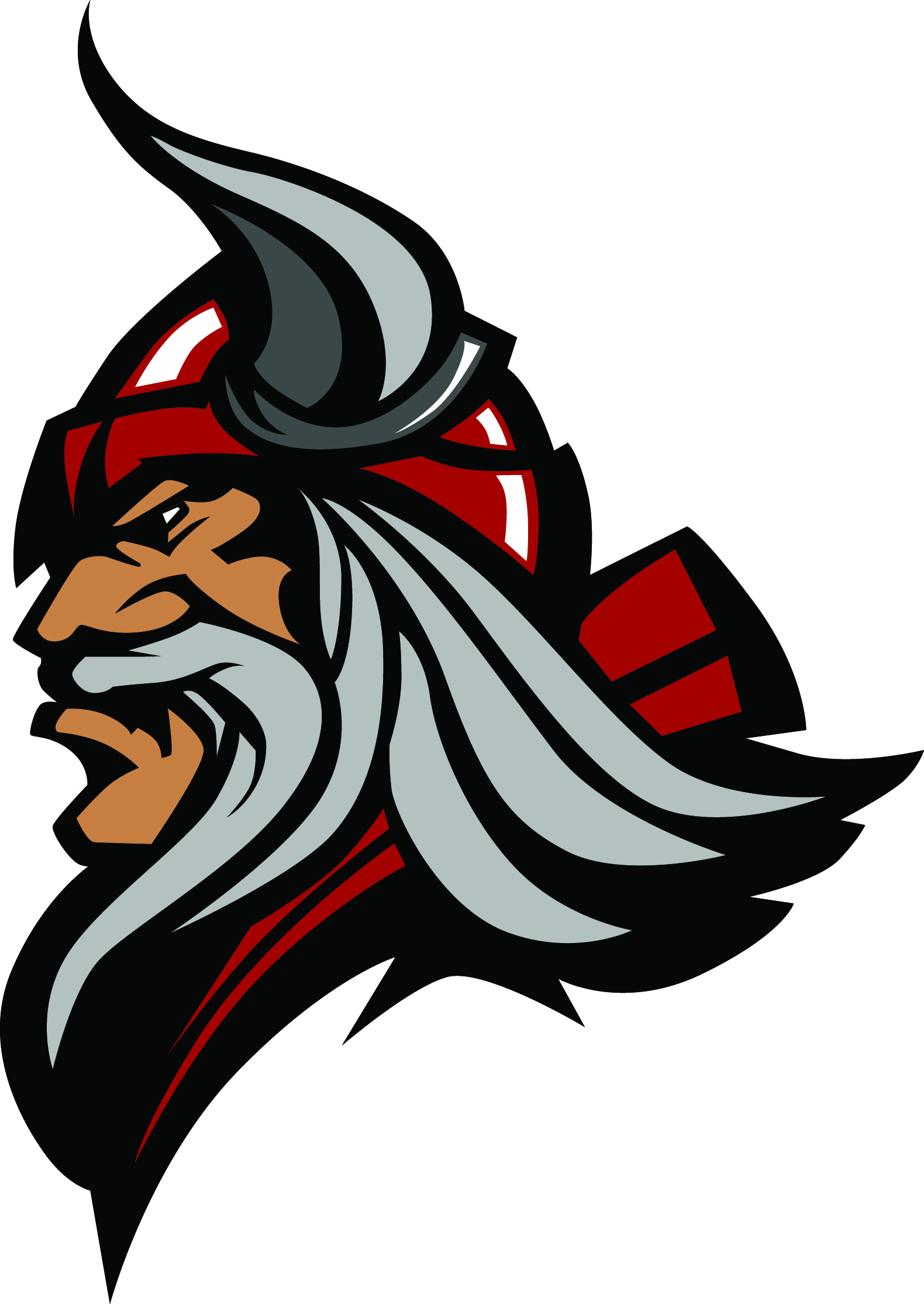                Date			   Teams	                             Location		     Time(3/16/15) Mon 3/16/15Hopewell Vs. TJHopewell6pmTues 3/17/15Maggie Walker Vs. TJMaggie Walker5:30pmTues 3/24/15Patrick Henry Vs. TJPatrick Henry6pmWed 3/25/15Petersburg Vs. TJPetersburg4:30pmTues 3/31/15Douglas Freeman Vs. TJDouglas Freeman6pmThurs 4/2/15John Marshall Vs. TJThomas Jefferson4:30pmThurs 4/16/15      Armstrong Vs. TJThomas Jefferson5pmTues 4/28/15Patrick Henry Vs. TJThomas Jefferson4:30pmThurs 4/30/15Maggie Walker Vs. TJMaggie Walker6pmTues 5/5/15Douglas Freeman Vs. TJThomas Jefferson4:30pmThurs 5/7/15Hermitage Vs. TJ Hermitage6pmTues 5/12/15J.R. Tucker Vs. TJJ.R. Tucker6pmThurs 5/14/15John Marshall Vs. TJJohn Marshall4:30pmThurs 5/21/15Deep Run Vs. TJDeep Run6pm5/26/15 - 5/29/15Conference 26 TournamentArmstrongTBD